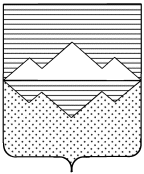 СОВЕТ ДЕПУТАТОВМЕЖЕВОГО ГОРОДСКОГО ПОСЕЛЕНИЯСАТКИНСКОГО РАЙОНА ЧЕЛЯБИНСКОЙ ОБЛАСТИРЕШЕНИЕ_____________________________________________________________________________________от 24.02.2016 г. № 38Об утверждении Регламента  Совета депутатов Межевого городского поселенияВ соответствии с Федеральными законами от 06.10.2003 № 131-ФЗ «Об общих принципах организации местного самоуправления в Российской Федерации», от 25.12.2008 г. № 273-ФЗ «О противодействии коррупции» и руководствуясь Уставом Межевого городского поселения,СОВЕТ ДЕПУТАТОВ МЕЖЕВОГО  ГОРОДСКОГО ПОСЕЛЕНИЯ РЕШАЕТ:1. Утвердить Регламент Совета депутатов Межевого городского поселения (приложение). 2. Настоящее решение вступает в силу даты подписания.3.Контроль за исполнением настоящего решения возложить на комиссию по вопросам финансов, бюджета и налоговой политике (председатель – Г.Н. Храмцова).Глава Межевого городского поселения                                                    Р.М. РыбаковПриложениек решению Совета депутатовМежевого городского поселенияот 24.02.2016г. № 38Регламент работы Совета депутатовМежевого городского поселенияГлава 1. Общие положенияСтатья 1. Правовой статус Совета депутатов Межевого городского поселения1. Совет депутатов Межевого городского поселения (далее – Совет депутатов) является выборным представительным органом Межевого городского поселения, наделенным представительными, нормотворческими и контрольными полномочиями.2. Организация и деятельность Совета депутатов регулируется Конституцией Российской Федерации, законодательством Российской Федерации и Челябинской области, Уставом Межевого городского поселения и настоящим Регламентом.3. Совет депутатов состоит из 10 депутатов, избираемых по одномандатным избирательным округом гражданами Российской Федерации, проживающими на территории Межевого городского поселения, обладающими активным избирательным правом, на основе всеобщего равного и прямого избирательного права при тайном голосовании сроком на пять лет.4. Совет депутатов является юридическим лицом, имеет печать, штампы, бланки со своим наименованием. Вопросы, связанные с реализацией прав и обязанностей Совета депутатов, как юридического лица, решаются в соответствии с действующим законодательством.Статья 2. Основы организации деятельности Совета депутатов1. Деятельность Совета депутатов строится на основе коллегиального, свободного и равноправного обсуждение и принятия решений, законности, гласности, учета мнения населения поселения, открытости, самостоятельности, ответственности, преемственности, содействия развитию всех форм прямого волеизъявления и участия граждан в решении вопросов городского значения.2. Организацию деятельности Совета депутатов осуществляет Председатель Совета депутатов, который избирается Советом депутатов при тайном голосовании.Председатель Совета депутатов и депутаты осуществляют свою деятельность на непостоянной основе, совмещая ее с выполнением трудовых или служебных обязанностей по месту основной работы.  3. Основными формами деятельности Совета депутатов являются заседания Совета депутатов и заседания постоянных комиссий.4. Совет депутатов осуществляет свою деятельность на основе личного и активного участия в его работе каждого депутата Совета депутатов.5. Депутат Совета депутатов представляет интересы своих избирателей, всего населения и Совета депутатов.6. Депутату для осуществления его деятельности обеспечиваются условия, устанавливаемые законодательством, Уставом Межевого городского поселения, настоящим Регламентом и нормативными правовыми актами органов местного самоуправления.7. Совет депутатов систематически через средства массовой информации извещает население о своей работе, ежегодно публикует отчет о своей деятельности.Статья 3. Полномочия и компетенция Совета депутатов1. Совет депутатов правомочен принять к рассмотрению и решить любой вопрос, отнесенный к его ведению законодательством Российской Федерации и Челябинской области, Уставом Межевого городского поселения и настоящим Регламентом, принять к рассмотрению и дать заключение по любому вопросу, касающемуся жизнедеятельности и интересов граждан, проживающих на территории поселения.2. В исключительной компетенции Совета депутатов находятся:1) принятие Устава муниципального образования и внесение в него изменений и дополнений;2) утверждение местного бюджета и отчета о его исполнении;3) установление, изменение и отмена местных налогов и сборов, предоставление налоговых льгот в соответствии с налоговым законодательством Российской Федерации;4) принятие планов и программ развития муниципального образования, утверждение отчетов об их исполнении;5) определение порядка управления и распоряжения имуществом, находящимся в муниципальной собственности;6) определение порядка принятия решений о создании, реорганизации и ликвидации муниципальных предприятий и учреждений, а также об установлении тарифов на услуги муниципальных предприятий и учреждений;7) определение порядка участия муниципального образования в организациях межмуниципального сотрудничества;8) определение порядка материально-технического и организационного обеспечения деятельности органов местного самоуправления;9) контроль за исполнением органами местного самоуправления и должностными лицами местного самоуправления полномочий по решению вопросов местного значения.3. В компетенции Совета депутатов находятся:1) принятие муниципальных правовых актов по вопросам местного значения поселения;2) определение порядка выпуска муниципальных займов и лотерей;3) утверждение генерального плана поселения, правил землепользования и застройки территорий;4) утверждение официальных символов Межевого городского поселения;5) учреждение почетных званий;6) рассмотрение ходатайств и внесение в соответствующие органы представлений о награждении государственными наградами Российской Федерации и наградами Челябинской области за особо выдающиеся заслуги перед Межевым городским поселением;7) организация проведения выборов в органы местного самоуправления и местного референдума в соответствии с законодательством Российской Федерации;8) защита прав депутатов, досрочное прекращение полномочий депутатов;9) избрание и освобождение от должности председателя Совета депутатов, председателей постоянных комиссий;10) рассмотрение запросов депутатов и принятие по ним решений;11) удаление Главы поселения в отставку;12) иные вопросы, отнесенные к компетенции Совета депутатов Уставом Межевого городского поселения и законодательством Российской Федерации.4. Совет депутатов вправе привлекать к своей работе специалистов на безвозмездной (общественной) основе, создавать экспертные советы.5. Совет депутатов вправе заключать договоры и соглашения о сотрудничестве с представительными органами других муниципальных образований, участвовать в различных ассоциациях и союзах. Глава 2. Структурная организация Совета депутатовСтатья 4. Структура Совета депутатов1. Совет депутатов образует из числа депутатов постоянно действующие комиссии. Положение «О постоянных комиссиях Совета депутатов Межевого городского поселения», регулирующее вопросы ведения комиссий и порядок их деятельности, утверждается Советом депутатов.2. По вопросам своего ведения постоянные комиссии вправе образовывать временные комиссии.3. Для организационного, правового и материально-технического обеспечения деятельности Совета депутатов, оказания помощи его комиссиям и депутатам, Совет депутатов образует аппарат. Структура аппарата утверждается Советом депутатов.Статья 5. Избрание председателя Совета депутатов1. Общий порядок избрания председателя Совета депутатов определен Уставом Межевого городского поселения.2. Председатель Совета депутатов избирается из числа депутатов Совета депутатов и работает на непостоянной основе, является должностным лицом Совета депутатов, осуществляющим свои полномочия в течение срока полномочий Совета депутатов соответствующего созыва.3. Кандидат на должность председателя Совета депутатов может быть выдвинут главой поселения, группой депутатов, постоянной комиссией, депутатским объединением, а также посредством самовыдвижения.4. По всем кандидатам на должность председателя Совета депутатов проводится обсуждение, в ходе которого они выступают с программой своих действий на посту председателя Совета депутатов и отвечают на вопросы депутатов (в рамках соответствующего вопроса повестки дня). Самоотвод принимается без голосования.5. Фамилии кандидатов вносятся в бюллетень для тайного голосования.6. Для организации голосования и подсчета голосов из числа депутатов избирается счетная комиссия, в которую не могут быть включены кандидаты на избираемую должность.7. Счетная комиссия избирает из своего состава председателя и секретаря, разрабатывает форму и текст бюллетеня для тайного голосования.8. Бюллетени выдаются депутатам по списку под роспись. При подсчете голосов бюллетени неустановленной формы, а также неправильно заполненные признаются недействительными.9. Кандидат считается избранным на должность председателя Совета депутатов, если за него проголосовали более половины от установленного численного состава депутатов Совета депутатов.10. В случае если ни один из кандидатов не набрал требуемого количества голосов, проводится повторное голосование не ранее, чем через неделю и не позднее, чем через две недели, начиная с выдвижения кандидатов. При этом возможно выдвижение ранее баллотировавшихся кандидатов.11. На основании результатов голосования, установленных счетной комиссией, Совет депутатов принимает решение об избрании председателя Совета депутатов.12. Председатель Совета депутатов вступает в должность в десятидневный срок после вступления в силу решения Совета депутатов о наделении депутата гражданина Российской Федерации полномочиями председателя Совета депутатов Межевого городского поселения.Статья 6. Постоянная комиссия Совет депутатов1. Постоянная комиссия Совета депутатов образуется решением Совета депутатов на срок полномочий Совета депутатов соответствующего созыва.2. Постоянную комиссию возглавляет председатель постоянной комиссии, который избирается на заседании Совета депутатов простым большинством голосов от числа избранных депутатов.3. Наименование, предмет ведения, полномочия и порядок деятельности постоянных комиссий, права и обязанности председателя постоянной комиссии определяются «Положением о постоянных комиссиях Совета депутатов Межевого городского поселения», утверждаемым Советом депутатов. 4. В конце календарного года постоянная комиссия представляет Совету депутатов письменный отчет о своей деятельности.5. По решению Совета депутатов отчет комиссий может быть заслушан на заседании Совета депутатов.Статья 7. Временные комиссии (рабочие группы)1. Совет депутатов, председатель Совета депутатов, постоянные комиссии могут образовывать временные комиссии (рабочие группы). Задачи, объем и срок полномочий определяются при их образовании.2. Временные комиссии (рабочие группы) образуются из числа депутатов и специалистов администрации и других заинтересованных организаций (учреждений) и т. д. В состав временных комиссий (рабочих групп) наряду с депутатами могут входить специалисты и граждане, являющиеся жителями поселения.3. Задачи, полномочия и персональный состав временных комиссий (рабочих групп) определяются решением Совета депутатов, постоянной комиссии или распоряжением председателя Совета депутатов.4. Совет депутатов вправе в любое время запросить отчет о текущей деятельности временной комиссии (рабочей группы). Сроки рассмотрения такого отчета определяются решением Совета депутатов.5. По результатам своей деятельности временная комиссия (рабочая группа) представляет Совету депутатов, постоянной комиссии или председателю Совета депутатов доклад по существу вопроса, для решения которого она была создана. По докладу временной комиссии (рабочей группы) Совет депутатов принимает соответствующее решение либо председатель Совета депутатов издает распоряжение.                  Глава 3. Порядок предоставления сведений о доходах, расходах, об имуществе и обязательствах имущественного характера депутата либо лица замещающего муниципальные должности на постоянной основе, его (ее) супруги (супруга) и несовершеннолетних детейСтатья 8. Сведения о доходах, расходах, об имуществе и обязательствах имущественного характера депутата либо лица замещающего муниципальные должности на постоянной основе, его (ее) супруги (супруга) и несовершеннолетних детей1. Депутаты Совета депутатов, лица, замещающие муниципальные должности на постоянной основе ежегодно не позднее 1 апреля года, следующего за отчетным финансовым годом, обязаны представить в Совет депутатов сведения о своих доходах, расходах, об имуществе и обязательствах имущественного характера, а также о доходах, расходах, об имуществе и обязательствах имущественного характера своей (своего) супруги (супруга) и несовершеннолетних детей (далее – сведения). Непредставление или несвоевременное представление указанных в настоящем пункте сведений является основанием для досрочного прекращения депутатских полномочий.2. Порядок контроля за достоверностью сведений, представляемых депутатами Совета депутатов Межевого городского поселения или лицами, замещающими муниципальные должности на постоянной основе, определяется решением Совета депутатов. 3. Контроль за достоверностью сведений, представляемых депутатами Совета депутатов или лицами, замещающими муниципальные должности на постоянной основе, осуществляет постоянная комиссия по вопросам финансов, бюджета и налоговой политике Совета депутатов Межевого городского поселения.4. Организационное, документационное обеспечение, направление запросов, размещение сведений на официальном сайте осуществляет администрация Межевого городского поселения.5. Сведения размещаются на официальном сайте Саткинского муниципального района в порядке, установленном Указом Президента Российской Федерации от 8 июля 2013 года № 613 «Вопросы противодействия коррупции».Статья 9. Основания и порядок предотвращения и урегулирования конфликта интересов депутатом1. Депутат при наличии оснований полагать, что осуществление им депутатских полномочий приводит или может привести к конфликту интересов, который может повлиять на надлежащее, объективное и беспристрастное исполнение им депутатских полномочий, направляет в комиссию по законодательству и местному самоуправлению в письменной форме уведомление о личной заинтересованности, в котором указывает собственные фамилию, имя, отчество, замещаемую должность, излагает обстоятельства, свидетельствующие о личной заинтересованности, которая приводит или может привести к конфликту интересов, ставит личную подпись и дату составления уведомления.2. Уведомление о личной заинтересованности подается депутатом на имя председателя комиссии для принятия мер по предотвращению или урегулированию конфликта интересов.3. Председатель комиссии принимает решение о проведении заседания комиссии по рассмотрению поступившего уведомления о личной заинтересованности, уведомляет членов комиссии и депутата, подавшего уведомление о личной заинтересованности, о дате, времени и месте рассмотрения указанного уведомления.4. Комиссия в порядке, определенном статьей 11 Федерального закона «О противодействии коррупции», принимает меры по предотвращению и урегулированию конфликта интересов.Глава 4. Планирование работы Совета депутатовСтатья 10. Составление планов работы Совета депутатов1. Работа Совета депутатов строится на основе полугодовых планов.2. Разработку проекта плана работы Совета депутатов организует Председатель Совета депутатов.3. План работы Совета депутатов на полугодие утверждается решением Совета депутатов на последнем заседании перед планируемым периодом.4. Правом внесения вопросов в план работы Совета депутатов обладают Глава поселения и его заместители, Председатель Совета депутатов, постоянные комиссии, депутаты, прокурор.5. Предложения в план работы формируются с учетом мнений организаций, общественных объединений, партий и отдельных граждан.6. На момент утверждения плана работы не требуется наличия проектов документов по предложенным вопросам.7. Планирование работы Совета депутатов не исключает возможности подготовки и внесения в Совет депутатов проектов правовых и прочих актов вне плана.8. Изменение формулировок вопросов из утвержденного плана работы Совета депутатов, включение новых вопросов, исключение вопросов Совета депутатов утверждается Председателем Совета депутатов.9. После утверждения плана работы Совета депутатов он направляется  исполнителям для работы и контролируется Председателем.Глава 5. Внесение вопросов в Совет депутатов и их предварительное рассмотрениеСтатья 11. Порядок внесения вопросов1. Плановые вопросы к заседанию готовятся лицами, на которых в соответствии с утвержденным планом работы Совета депутатов возложена ответственность за их подготовку.2. Внеочередные вопросы готовятся инициаторами их внесения.3. Материалы по рассматриваемым на заседании вопросам (проекты решений Совета депутатов и иных разработанных документов для утверждения или принятия) с сопроводительным письмом должны быть представлены в Совет депутатов не позднее, чем за 30 дней до заседания Совета депутатов с учетом требований настоящего Регламента.4. При внесении вопроса на рассмотрение в Совет депутатов должны быть представлены:1) текст проекта решения (в том числе в электронном виде);2) пояснительная записка к проекту решения;3) перечень правовых актов, подлежащих признанию утратившими силу, изменению, дополнению;4) финансово-экономическое обоснование (при необходимости финансовых затрат на реализацию решения);5) протокол и рекомендации по публичным слушаниям, инициатором которого был глава поселения (при необходимости проведения публичных слушаний).5. Непосредственно в тексте проекта решения должны быть включены следующие положения:1) о финансовых, материально-технических средствах, организационных  мероприятиях  для обеспечения выполнения данного решения (при необходимости);2) о сроках и ответственных за исполнение конкретных пунктов решения;3) о сроке и порядке вступления в силу решения Совета депутатов;4) о признании утратившими силу или о приостановлении действия ранее принятых решений Совета депутатов в связи с принятием данного решения;5) о приведении правовых актов в соответствие с принятым решением;6) об органе (лице), ответственном за осуществление контроля за исполнением данного решения.6. Проект правового акта считается официально внесенным с момента его регистрации в Совете депутатов.7. При несоответствии предоставленных материалов установленным настоящим Регламентом требованиям к полноте и содержанию материалов, а также к их оформлению документы могут быть возвращены на доработку.Статья 12. Заключения по проекту правового акта1. Внесенный разработчиком комплект материалов (проекты, справки, информация и т.п.), в том числе и проект решения Совета депутатов, направляется председателем Совета депутатов в аппарат Совета депутатов для подготовки правового и лингвистического заключения, а затем - для изучения и проработки председателю соответствующей (ответственной) постоянной комиссии Совета депутатов.2. Правовое заключение по проекту решения Совета депутатов состоит в оценке соответствия представленного текста действующему законодательству, Уставу Межевого городского поселения, «Положению о правовых актах органов (должностных лиц) местного самоуправления Межевого городского поселения». Данное заключение предоставляется председателю постоянной комиссии, ответственной по данному вопросу в том случае, если имеется несоответствие с законодательством или замечания по проекту.3. Лингвистическое заключение по проекту решения Совета депутатов состоит в оценке соответствия представленного текста нормам современного русского литературного языка с учетом функционально-стилистических особенностей текстов нормативных правовых актов. Данное заключение не предоставляется депутатам, все замечания исправляются в документе.4. Ответственные за рассмотрение вопроса на всех этапах подготовки и рассмотрения проекта осуществляют необходимое взаимодействие с инициатором внесения проекта, организуют мероприятия по ознакомлению депутатов с комплектом материалов, а также способствуют согласованию позиций с инициатором.           Статья 13. Рассмотрение проекта правового акта до заседания Совета депутатов1. Предварительное рассмотрение проекта правового акта (далее - проекта) производится на заседаниях соответствующих постоянных комиссий Совета депутатов.2. Обсуждение проекта в постоянных комиссиях Совета депутатов проходит, как правило, открыто. Депутаты, не являющиеся членами комиссии, глава поселения и его заместители, представители администрации поселения вправе присутствовать с правом совещательного голоса на заседании постоянной комиссии при обсуждении проекта. При обсуждении вопросов привлекаются специалисты по направлению обсуждаемых вопросов.3. Основными элементами процедуры рассмотрения проекта на заседании постоянной комиссии являются:1) доклад, который делает инициатор внесения проекта (до 15 мин.);2) вопросы докладчику и ответы на них;3) прения по обсуждаемому вопросу (одно выступление - до 3 мин.);4) внесение предложений;5) голосование по проекту.4. Результатом рассмотрения проекта на заседании постоянной комиссии является принятие решения:1) рекомендовать для рассмотрения на заседании Совета депутатов;2) возвратить проект на доработку или на дополнительную экспертизу с последующим повторным рассмотрением на заседании комиссии;3) рекомендовать Совету депутатов отклонить проект;4) рекомендовать рассмотреть проект на заседаниях других постоянных комиссий.5. Председатель Совета депутатов, председатели комиссий вправе предложить провести предварительное обсуждение проекта нескольким постоянным комиссиям, в том числе и на совместном заседании, подготовить свои заключения к рассмотрению проекта на заседании Совета депутатов.Совместное заседание комиссий правомочно при наличии кворума каждой из комиссий.6. Вопрос не выносится на заседание Совета депутатов, если проект не рассматривался предварительно в постоянных комиссиях.Глава 6. Заседания Совета депутатовСтатья 14. Оповещение о проведении заседания Совета депутатов1. О времени, месте проведения заседания Совета депутатов всем депутатам сообщается не позднее чем за 5 дней до заседания.2. В случае невозможности прибыть на заседание Совета депутатов депутат обязан не менее чем за 2 суток до открытия заседания известить председателя Совета депутатов.Статья 15. Проведение первого заседания Совета депутатов  1. Для обеспечения начала деятельности вновь избранного Совета депутатов председатель избирательной комиссии не позднее 30-дневного срока со дня официального опубликования сообщения об избрании депутатов Совета депутатов созывает торжественное собрание, на котором вручает вновь избранным депутатам удостоверения об избрании. 2. Заседание Совета депутатов правомочно, если на нем присутствуют не менее двух третей от установленной Уставом Межевого городского поселения численности депутатов Совета депутатов. 3. Открывает первое заседание председатель Совета депутатов предыдущего созыва, обязательно предоставляется слово вновь избранному главе поселения. В дальнейшем, до избрания председателя Совета депутатов нового созыва, ведение заседания поручается председателю Совета депутатов предыдущего созыва. 4. По решению Совета депутатов в повестку дня первого заседания могут быть включены следующие вопросы: 1) избрание секретаря заседания Совета депутатов; 2) избрание счетной комиссии; 3) избрание председателя Совета депутатов; 4) иные вопросы.Статья 16. Проведение очередных заседаний Совета депутатов1. Очередные заседания Совета депутатов созывает председатель Совета депутатов по мере необходимости, но не реже одного раза в три месяца. 2. Заседание Совета депутатов правомочно (имеется кворум), если в нем участвуют не менее 50 процентов от числа избранных депутатов Совета депутатов.3. При отсутствии кворума Совет депутатов вправе рассмотреть вносимые вопросы без принятия решения, если с этим согласно большинство от числа присутствующих на заседании депутатов. В этом случае решения по рассматриваемым вопросам могут быть приняты на следующем заседании Совета депутатов без обсуждения при отсутствии возражений депутатов.4. Очередные заседания Совета депутатов могут быть перенесены председателем Совета депутатов по согласованию с председателями постоянных комиссий.5. Если на очередном заседании присутствует менее 50 процентов от числа избранных депутатов Совета депутатов, заседание переносится председательствующим на другой день.6. Внеочередные заседания Совета депутатов созываются по инициативе не менее одной трети от установленной численности депутатов Совета депутатов, председателя Совета депутатов, главы поселения.                                 Статья 17. Закрытые заседания Совета депутатов1. Заседания Совета депутатов (рассмотрение отдельных вопросов) могут проводиться закрыто. Предложение о проведении закрытого заседания (закрытого рассмотрения отдельных вопросов повестки дня) может быть внесено председательствующим, постоянными комиссиями Совета депутатов, депутатами.2. О проведении закрытого заседания (закрытого рассмотрения вопроса) принимается протокольное решение Совета депутатов, если за него проголосовало не менее 50 процентов от числа избранных депутатов Совета депутатов.3. На закрытом заседании (закрытом рассмотрении вопроса) вправе присутствовать только приглашенные Советом депутатов лица.Статья 18. Присутствие на заседаниях Совета депутатов1. Заседания Совета депутатов проводятся гласно и носят открытый характер, если не принято иного решения.2. Гражданин, изъявивший желание присутствовать на заседании Совета депутатов и предоставить при этом какую-либо информацию, выступить с предложением, принять участие в обсуждении вопросов (одного или нескольких), указанных в повестке дня заседания, должен письменно уведомить об этом председателя Совета депутатов за 2 дня до заседания.3. Председатель Совета депутатов при оглашении проекта повестки дня информирует депутатов об участии граждан в заседании Совета депутатов.4. Представители органов государственной власти, администрации, общественных и иных организаций, граждане поселения приглашаются на заседание Совета депутатов, как правило, не позднее, чем за 2 дня до заседания председателем Совета.5. Лица, приглашенные для участия в рассмотрении вопроса, проходят в зал заседаний перед началом и могут покинуть зал по окончании рассмотрения вопроса, на который они были приглашены.6. Граждане, присутствующие на заседании Совета депутатов по своей инициативе, а также лица, приглашенные для участия в заседании Совета, не вправе занимать рабочие места депутатов в зале заседаний.7. Лица, участвующие в заседании Совета депутатов, а также присутствующие на заседании Совета по своей инициативе, не вправе нарушать установленный порядок ведения заседания Совета, допускать в выступлениях грубые и некорректные выражения, употреблять ненормативную лексику, призывать к незаконным действиям, во время выступления других лиц допускать с места различного рода замечания, комментарии, вопросы.При нарушении этих требований председательствующий обязан сделать официальное предупреждение, называя фамилию лица, допустившего подобное нарушение.После повторного нарушения председательствующий вправе поставить на голосование вопрос о лишении лица, участвующего в заседании Совета депутатов, права выступать, продолжать выступление до конца рассмотрения вопроса либо заседания Совета депутатов или удалении из зала заседания до конца рассмотрения вопроса либо заседания Совета депутатов.Решение по данному вопросу принимается простым большинством голосов от числа участвующих в заседании депутатов.8. Во время заседания Совета депутатов звуковой сигнал мобильного телефона должен быть отключен. В случае необходимости срочного служебного телефонного разговора участник заседания должен выйти из зала заседания.9. Аккредитованные представители средств массовой информации в соответствии с Положением «Об аккредитации представителей средств массовой информации» вправе производить аудио-, видеозапись и фотосъемку в зале заседаний Совета депутатов.Статья 19. Обязанности секретаря заседания Совета депутатов1. Обязанности секретаря заседания исполняет депутат, избираемый из числа присутствующих депутатов.2. Секретарю заседания поручается:1) контроль за продолжительностью выступлений;2) учет и контроль за реализацией поступивших предложений и замечаний;3) фиксирование редакции поправок, дополнений и изменений, предлагаемых для включения в принимаемое решение Совета;4) определение результатов голосования (подсчет голосов).3. Протокол заседания ведут сотрудники аппарата Совета депутатов, которые обязаны:1) вести учет замечаний и предложений депутатов, высказанных в ходе заседания Совета депутатов;2) организовывать заблаговременное тиражирование и распространение материалов, необходимых депутатам для работы на заседании Совета депутатов;3) фиксировать в протоколе заседания Совета депутатов результаты голосования;4) предоставлять протокол заседания Совета депутатов председателю Совета депутатов и секретарю заседания для подписания.4. Вести аудио запись заседания. Статья 20. Председательствующий на заседании Совета депутатов его права и обязанности1. Заседание Совета депутатов ведет председательствующий на заседании.2. Председательствующим на заседании Совета депутатов по должности является председатель Совета депутатов.3. При отсутствии председателя Совета депутатов на заседании председательствует один из председателей постоянных комиссий (не заявивший о самоотводе), которому это поручено и имеется распоряжение председателя Совета депутатов.4. Председательствующий на заседании должен передать ведение заседания на время доклада (содоклада) при рассмотрении вопроса, по которому он является докладчиком (содокладчиком). 5. Председательствующий имеет право:1) давать поручения, связанные с обеспечением работы заседания Совета депутатов;2) обращаться за справками к депутатам и должностным лицам;3) при необходимости проводить консультации с депутатами, председателями постоянных комиссий;4) инициировать создание временных, согласительных комиссий, организовывать их работу для решения спорных вопросов, возникающих в ходе заседания Совета депутатов;5) приостанавливать незапланированные дебаты;6) объявлять, при необходимости, внеочередной перерыв;7) призывать участников заседания к порядку, в случае нарушения настоящего Регламента предлагать Совету депутатов лишить участника заседания слова до окончания рассмотрения вопроса, до окончания заседания, удалить лицо, нарушающее порядок, из зала заседаний.6. Председательствующий обязан:1) соблюдать Регламент и обеспечивать выполнение повестки дня;2) объявлять об открытии и закрытии заседания Совета депутатов, о перерывах в ходе заседания;3) обеспечивать соблюдение прав депутатов на заседании;4) обеспечивать порядок в зале заседаний;5) предоставлять слово для докладов, содокладов и выступлений;6) организовывать работу секретаря (ведение протокола, записи выступлений и др.);7) оглашать справки депутатов, предоставлять слово для вопросов, справок, замечаний и предложений, а также для замечаний по соблюдению настоящего Регламента;8) осуществлять контроль за продолжительностью выступлений, своевременно напоминать выступающему об истечении установленного времени;9) следить за соответствием содержания выступления вопросу повестки дня;10) ставить на голосование проекты решений Совета депутатов, фиксировать все поступившие предложения депутатов по рассматриваемым вопросам, объявлять последовательность их постановки на голосование, объявлять результаты голосования;11) заслушивать (зачитывать) и ставить на голосование вне очереди предложения депутатов по порядку ведения заседания, в том числе и свои собственные предложения;12) проявлять уважительное отношение к участникам заседания, воздерживаться от персональных замечаний, оценок и комментариев выступлений участников заседания;13) выполнять иные обязанности в соответствии с Уставом Межевого городского поселения и настоящим Регламентом.Статья 21. Права и обязанности депутата на заседании Совета депутатов1. Депутат на заседании Совета депутатов имеет право:1) выдвигать кандидатов (в том числе и свою кандидатуру), заявлять отвод кандидатам при осуществлении любых выборных процедур;2) вносить предложения по повестке дня, по порядку ведения заседания, соблюдению настоящего Регламента;3) вносить предложения о поправках в проекты правовых актов и иных документов;4) требовать постановки своих предложений на голосование;5) участвовать в прениях, задавать вопросы докладчику (содокладчику), выступать по мотивам голосования (до голосования);6) требовать повторного голосования в случаях установленных нарушений правил голосования, проявляющихся в учете голосов депутатов, отсутствующих в зале заседаний в момент голосования, или в не учете голосов депутатов, принимавших участие в голосовании;7) высказывать мнение по персональному составу создаваемых или созданных Советом депутатов органов и кандидатурам должностных лиц, избираемых, назначаемых или утверждаемых Советом депутатов;8) вносить предложения о заслушивании на заседании Совета депутатов отчета или информации любого органа либо должностного лица, подконтрольного Совету депутатов;9) вносить предложения о необходимости проведения проверок по вопросам компетенции Совета депутатов;10) ставить вопрос о необходимости разработки нового документа Совета депутатов, вносить предложения по изменению действующих документов;11) оглашать обращения, имеющие общественное значение;12) пользоваться другими правами, предоставленными законодательством и настоящим Регламентом.2. Депутат на заседании Совета депутатов обязан:1) принимать активное участие в обсуждении вопросов повестки дня;2) соблюдать настоящий Регламент, повестку дня и правомерные требования председательствующего на заседании;3) не допускать оскорбительных выражений.Статья 22. Процедура рассмотрения вопроса на заседании Совета депутатов1. Процедура рассмотрения вопроса на заседаниях Совета депутатов может включать:1) доклад, содоклады (в случаях, предусмотренных настоящим Регламентом);2) рекомендации (решения) постоянных комиссий по рассматриваемому вопросу;3) вопросы докладчику и содокладчикам и ответы на вопросы;4) прения по обсуждаемому вопросу;5) заключительные выступления докладчика и содокладчиков;6) выступления по мотивам голосования и принятие проекта документа за основу;7) внесение поправок к принятому за основу проекту;8) выступления по мотивам голосования;9) голосование по принятию документа в целом.2. Председательствующий на заседании Совета депутатов предоставляет слово для докладов, затем для содокладов по обсуждаемому вопросу.3. Доклад по вопросу, включенному в повестку дня, делает инициатор внесения проекта. Если доклад делает депутат, то содоклад не обязателен.4. В том случае, если докладчик не является депутатом, делается содоклад ответственным за рассмотрение вопроса председателем соответствующей постоянной комиссии Совета депутатов или депутатом по поручению соответствующей комиссии.5. Совет депутатов вправе также поручить подготовить содоклад депутату, временной комиссии (рабочей группе).6. Каждый депутат имеет право задать вопросы докладчику (содокладчику) после доклада (содоклада). Вопросы к докладчику могут формулироваться в письменном виде и передаваться председательствующему через секретаря. В случае наличия письменных вопросов устные вопросы следуют после ответов на письменные.7. Преимущественное право задать вопрос имеют депутаты.8. По всем вопросам повестки дня (кроме вопроса "Разное") прения открываются в обязательном порядке.9. Председательствующий предоставляет слово для выступлений с учетом требований настоящего Регламента, а затем - в порядке поступления заявлений о предоставлении слова.10. Очередность выступлений устанавливается председательствующим на заседании.11. При установлении очередности выступлений приоритет предоставляется представителям комиссий (групп), образованных Советом депутатов для подготовки рассматриваемого вопроса; представителям постоянных комиссий Совета депутатов; специалистам, приглашенным на заседание инициатора внесения проекта (ответственным за рассмотрение вопроса) либо комиссией Совета депутатов для выступления по соответствующему вопросу; депутатам, представившим письменное обращение по проекту решения.12. Совет депутатов вправе изменить очередность выступлений.13. Совет депутатов вправе рассмотреть персональные обращения присутствующих на заседании с просьбой о предоставлении слова.14. Не допускается выступление по одному и тому же вопросу одного депутата более двух раз.15. Слово по порядку ведения, по формулировкам принимаемых решений предоставляется вне очереди, справки по обсуждаемому вопросу оглашаются немедленно.16. Для выступлений предоставляется трибуна.17. Продолжительность выступлений:1) с докладами - до 15 минут;2) с содокладами - до 7 минут;3) с рекомендациями (решениями) комиссий - до 5 минут;3) в прениях - до 5 минут;4) с ответами на вопросы и повторными выступлениями - до 3 минут;5) со справками, вопросами, формулировками предложений, по порядку ведения, мотивам голосования - до 1 минуты;6) с аргументацией и комментариями по поправкам - до 1 минуты;7) с заключительным словом докладчика и содокладчика - до 2 минут.18. По истечении установленного для выступления времени председательствующий вправе предупредить выступающего об этом и затем прервать его выступление.19. По просьбе выступающего время выступления может быть увеличено протокольным решением Совета депутатов.Статья 23. Основные правила выступлений в прениях1. Выступающий вправе поддержать обсуждаемый проект документа, обосновать невозможность его поддержки или невозможность определить свое отношение к проекту, а также высказать обоснованные замечания и предложения.2. Выступающий не вправе употреблять в своей речи грубые, оскорбительные выражения, наносящие ущерб чести и достоинству граждан и должностных лиц, призывать к незаконным действиям, использовать заведомо ложную информацию, допускать необоснованные обвинения в чей-либо адрес. В случае нарушения данных требований выступающий может быть лишен слова без предупреждения до конца рассмотрения вопроса либо заседания Совета депутатов, либо удаление с заседания.3. Во время заседания Совета депутатов никто из участников заседания не может высказываться, не получив согласия председательствующего на заседании.4. Председательствующий не может отказать депутату в предоставлении слова для выступления без объяснения причины отказа. Причиной отказа может быть только несоответствие настоящему Регламенту.      Статья 24. Прекращение прений1. По истечении времени, установленного настоящим Регламентом, прения прекращаются.2. По истечении времени, отведенного на прения, протокольным решением или по предложениям депутатов слово предоставляется тем из записавшихся депутатов, кто настаивает на выступлении.3. Депутатом может быть внесено предложение о прекращении прений. В этом случае прения прекращаются протокольным решением Совета депутатов.Статья 25. Заключительное слово докладчика (содокладчика) и выступления по мотивам голосования1. После окончания прений докладчик (и содокладчики) вправе выступить с заключительным словом, затем проводятся выступления по мотивам голосования, и на голосование ставится вопрос о принятии проекта за основу.2. Инициатор внесения проекта и депутаты вправе по итогам прений внести в проект изменения до его принятия за основу и сообщить о них Совету депутатов до голосования.Статья 26. Этика на заседаниях Совета депутатов1. Депутат обязан:1) соблюдать правила депутатской этики, установленные Советом депутатов;2) уважительно относиться к избирателям, депутатам, лицам, приглашенным на заседания Совета депутатов или на заседания его постоянных комиссий;3) ценить доверие избирателей;4) быть терпимым к иному мнению;5) не допускать пропусков заседаний Совета депутатов и его комиссий без уважительных причин.2. Вопросы о нарушении депутатской этики рассматриваются Советом депутатов по представлению постоянной комиссии по мандатам, регламенту и депутатской этике.Глава 7. Порядок принятия правовых актов на заседании Совета депутатовСтатья 27. Принятие правовых актов - решений Совета депутатов, рассмотрение заявлений и обращений отдельных депутатов1. Правовые акты - решения Совета депутатов принимаются только в рамках вопроса, включенного в повестку дня.2. Обращения и заявления депутатов по вопросам, не включенным в повестку дня заседания, рассматриваются в рамках вопроса повестки дня «Разное».3. До принятия Советом депутатов проекта документа за основу инициатор внесения проекта имеет право отозвать проект. В этом случае протокольным решением Совета депутатов прения могут быть прекращены.4. Участники заседания вправе передать свои предложения, замечания инициатору внесения проекта.5. Принятие проекта документа за основу означает, что далее проект может быть поставлен на голосование в целом, либо может дорабатываться путем внесения в него поправок.6. При отклонении проекта решения, принятого за основу, Совет депутатов вправе дать поручения, связанные с подготовкой нового проекта (направить проект на доработку).7. Решением Совета депутатов для рассмотрения конкретного вопроса может быть предусмотрена иная процедура (первое, второе, третье чтение).8. Поправки к проекту правового акта вносятся как в устном, так и в письменном виде, в том числе сразу же после принятия проекта за основу.9. Общий лимит времени на рассмотрение поправок не может превышать 10 минут.10. По истечении лимита времени, отведенного на рассмотрение поправок (при наличии предложений о поправках), Совет депутатов может принять протокольное решение об увеличении лимита времени, объявлении перерыва для выработки редакции поправок или переносе вопроса на другое заседание после соответствующей доработки в постоянных комиссиях.11. Голосование по поправкам на заседании Совета депутатов проводится в порядке очередности их поступления.12. Поправка, снятая автором с голосования, может быть поддержана другим лицом, и в этом случае должна быть поставлена на голосование.13. Автор рассматриваемой поправки зачитывает поправку и аргументирует необходимость ее принятия. После этого докладчик вправе дать комментарий, а депутаты - задать вопросы автору по существу поправки.14. Перед голосованием по поправке допускается не более чем по два выступления по мотивам голосования «за» и «против» принятия поправки.15. Поправки принимаются простым большинством голосов от числа присутствующих на заседании депутатов.16. Если поправка не набрала большинства голосов «за», голосование "против" не требуется, поправка считается не принятой.Статья 28. Повторное рассмотрение проекта1. При большом количестве поправок по предложению председателя Совета депутатов, депутатов протокольным решением Совета депутатов рассмотрение проекта может быть перенесено на очередное заседание Совета депутатов. При этом все ранее принятые поправки включаются в текст проекта, принятого за основу.2. Совет депутатов поручает доработку проекта соответствующей постоянной комиссии Совета депутатов совместно с разработчиком (инициатором внесения) проекта.3. Рассмотрение доработанного проекта с включенными в него принятыми поправками вносится в установленном порядке в повестку дня заседания Совета депутатов.Глава 8. Правила голосованияСтатья 29. Правомочность Совета депутатов на голосование и виды голосования1. Совет депутатов правомочен проводить голосование, если на заседании присутствует не менее 50 процентов от числа избранных депутатов Совета депутатов.2. Решения Совета депутатов принимаются открытым или тайным голосованием. Открытое голосование может быть поименным.Статья 30. Процедура открытого голосования1. При проведении открытого голосования подсчет голосов и оглашение результатов голосования на заседании производятся по каждому проекту решения, поставленному на голосование.2. Открытое голосование проводится депутатами поднятием руки. Подсчет голосов ведет секретарь заседания.3. Перед началом открытого голосования председательствующий сообщает о количестве предложений, ставящихся на голосование, уточняет их формулировки и последовательность, в которой они ставятся на голосование, и при необходимости напоминает, каким большинством голосов может быть принято решение.4. По окончании подсчета голосов председательствующий объявляет количество голосов и результаты голосования.5. При голосовании каждый депутат имеет один голос и подает его за предложение, против него либо воздерживается.6. Поименное голосование может проводиться по требованию не менее 6 депутатов.7. Поименное голосование проводится путем устного опроса депутатов по очереди в соответствии с номерами избирательных округов.8. Поименное голосование не может быть проведено по персональному вопросу.9. Результаты поименного голосования заносятся в протокол заседания.10. Повторное открытое голосование по одному и тому же вопросу допускается на основании протокольного решения в случае нарушения настоящего Регламента при проведении голосования либо при голосовании по альтернативным решениям, если ни одно из них не набрало требуемого числа голосов.                            Статья 31. Процедура тайного голосования1. Тайное голосование проводится по требованию не менее 6 депутатов.2. Тайное голосование проводится с использованием бюллетеней.3. Для проведения тайного голосования из числа депутатов открытым голосованием избирается счетная комиссия.В счетную комиссию не могут входить те депутаты, по кандидатурам которых проводится голосование.4. Счетная комиссия избирает из своего состава председателя и секретаря счетной комиссии. Решения счетной комиссии принимаются большинством голосов от числа членов комиссии и оформляются протоколами, которые подписывают председатель и секретарь комиссии.5. Бюллетени для тайного голосования изготавливаются по утвержденной форме, под контролем счетной комиссии и в количестве, соответствующем числу избранных депутатов.6. Бюллетени должны быть подписаны председателем и секретарем счетной комиссии, иметь печать Совета депутатов.7. Текст бюллетеня должен содержать альтернативные варианты голосования.8. Бюллетени выдаются депутатам под роспись.9. Оставшиеся после завершения выдачи бюллетени уничтожаются председателем счетной комиссии в присутствии ее членов.10. Голосование проводится в отдельном помещении, обеспечивающем тайну голосования.11. Порядок заполнения бюллетеня определяется Советом депутатов по предложению счетной комиссии.12. Заполненные депутатами бюллетени опускаются в опечатанную урну для голосования.13. Счетная комиссия по окончании голосования вскрывает урну, устанавливает количество действительных и недействительных бюллетеней и производит подсчет голосов.14. Недействительным считается бюллетень, по которому невозможно установить волеизъявление голосующего. Счетная комиссия принимает решение по каждому из таких бюллетеней.15. О результатах тайного голосования счетная комиссия составляет протокол, который подписывается председателем и секретарем счетной комиссии и зачитывается на заседании Совета депутатов.                                         Статья 32. Определение вида голосованияЕсли одновременно вносятся и поддерживаются, не менее чем 6 депутатами каждое, предложения о проведении поименного и тайного голосования, то вид голосования определяется большинством голосов от присутствующих на заседании депутатов.Глава 9. Особенности принятия правовых и иных актов Совета депутатовСтатья 33. Порядок принятия правовых и иных актов1. Решения Совета депутатов о принятии Устава Межевого городского поселения, внесении в него изменений и дополнений, о назначении референдума, о проведении голосования по удалению главы поселения в отставку, о самороспуске, о принятии бюджета и отчета об его исполнении считаются принятыми, если за них проголосовало не менее двух третей от установленной Уставом Межевого городского поселения численности Совета депутатов.2. Решения Совета депутатов о принятии нормативных правовых актов принимаются большинством голосов от установленной Уставом Межевого городского поселения численности депутатов.3. Решения по другим вопросам и протокольные решения принимаются большинством голосов от числа присутствующих на заседании депутатов.4. Заявления и обращения депутатов могут приниматься протокольным решением Совета депутатов.Статья 34. Оформление решений Совета депутатов и приложений к ним1. В 5-дневный срок после заседания Совета депутатов сотрудники аппарата Совета депутатов совместно с инициаторами внесения проектов и ответственными за рассмотрение вопросов производят оформление решений Совета депутатов и приложений к ним.2. При оформлении не допускается внесение правок, за исключением непосредственно оговоренных на заседании Совета депутатов и корректорских.3. Требования к оформлению правовых актов и документов Совета депутатов  устанавливаются действующим законодательством и решением Совета депутатов «Об утверждении Положения о правовых актах органов (должностных лиц) местного самоуправления Межевого городского поселения».4. Оформленные надлежащим образом решения Совета депутатов передаются председателю Совета депутатов, который представляет решения на подписание главе поселения.5. Принятые Советом депутатов правовые акты ненормативного характера подписываются председателем Совета депутатов.Глава 10. Виды правовых и иных актов Совета депутатов и особенности их принятияСтатья 35. Правовые и иные акты, принимаемые путем голосования1. Решения Совета депутатов могут быть:1) нормативные правовые (для утверждения и введение в действие положений, правил и иных нормативных документов);2) индивидуально-правовые (для принятия концепций, программ, планов и иных документов ненормативного характера);3) протокольные (по процедурным вопросам - об утверждении повестки дня, состава секретариата, порядка и регламента работы, о принятии протокольных поручений Совета депутатов, о прекращении прений, о принятии к сведению справок, информации, сообщений и т.п.).	Статья 36. Порядок подписания решений Совета депутатов1. Решения Совета депутатов нормативного правового характера подписываются Главой поселения в десятидневный срок со дня принятия и вступают в силу со дня официального опубликования (обнародования).2. Индивидуально-правовые и протокольные решения Совета депутатов, заявления, обращения и другие документы вступают в силу со дня подписания Председателем Совета депутатов, если иное не установлено в самом решении. Индивидуально-правовые и протокольные решения Совета депутатов подписываются в день их принятия.3. Решения Совета депутатов, затрагивающие права, свободы и обязанности человека и гражданина, вступают в силу со дня их официального опубликования (обнародования).4. В случае отсутствия Главы поселения или досрочного прекращения его полномочий решения Совета депутатов подписывает Председатель Совета депутатов.5. Решения Совета депутатов, предусматривающие установление, изменение и отмену местных налогов и сборов, осуществление расходов из средств местного бюджета, могут быть внесены на рассмотрение Совета депутатов только по инициативе Главы поселения или при наличии его заключения. Решения, о внесении изменений в указанные решения вступают в силу в соответствии с налоговым законодательством.6. Решение Совета депутатов может быть отклонено Главой поселения. В этом случае указанное решение в течение 10 дней со дня принятия возвращается в Совет депутатов с мотивированным обоснованием его отклонения либо с предложениями о внесении в него изменений и дополнений. Отклоненное Главой поселения решение подлежит рассмотрению на очередном или внеочередном заседании Совета депутатов. Если при повторном рассмотрении указанное решение будет одобрено в ранее принятой редакции большинством не менее двух третей от установленной численности депутатов Совета депутатов, оно подлежит подписанию Главой поселения в течение семи дней со дня повторного рассмотрения и обнародовано.Статья 37. Принятие решений Совета депутатов заочным голосованием1. В исключительных случаях, не терпящих отлагательства, по предложению Председателя решение Совета депутатов может быть принято заочным поименным голосованием.2. Заочное поименное голосование проводится сотрудниками аппарата Совета депутатов путем опроса депутатов Совета депутатов (в том числе по техническим средствам связи) с последующим письменным закреплением мнения депутатов в опросном листе (не позднее 2 дней), при этом количество опрошенных не может быть менее двух третей от общего установленного состава Совета депутатов.3. Для принятия решения заочным голосованием Совет депутатов необходимо большинство голосов от общего установленного состава Совета депутатов.4. Решение Совета депутатов с заполненным опросным листом передается Председателю Совета депутатов и Главе поселения для подписания и введения в действие.5. О принятом путем опроса решении докладывает Председатель Совета депутатов на очередном заседании Совета депутатов.Глава 11. Протокол заседания Совета депутатовСтатья 38. Требования к протоколу заседания Совета депутатов1. На каждом заседании Совета депутатов ведутся протокол и аудиозапись заседания с момента его открытия до момента окончания, исключая перерывы.2. В протоколе заседания указываются:1) наименование Совета депутатов, порядковый номер протокола и заседания Совета депутатов (в пределах созыва), годы созыва, дата, место проведения заседания;2) общее число депутатов Совета депутатов, установленное Уставом Межевого городского поселения;3) общее число избранных депутатов Совета депутатов;4) число и список депутатов, зарегистрированных и присутствующих на заседании, а также отсутствующих на заседании;5)председательствующий на заседании;6) кворум;7) список присутствующих на заседании приглашенных лиц;8) повестка дня заседания;9) порядок и регламент заседания;10) вопросы повестки дня, докладчик (содокладчик) по каждому вопросу;11) список лиц, задавших письменные или устные вопросы докладчику; список лиц, выступивших на заседании;12) перечень всех решений с указанием числа голосов («за», «против») и результатов голосования («решение принято», «решение не принято»);13) протокольные поручения Совета депутатов;14) протокольные указания Главы поселения направляются исполнителю за подписью Председателя Совета депутатов;15) переданные председательствующему на заседаниях письменные предложения и замечания депутатов, записавшихся для выступлений, но не получивших слово ввиду прекращения прений;3. Протокольные решения Совета депутатов отражаются в тексте протокола заседания Совета депутатов.4. Фамилии депутатов сопровождаются указанием их избирательных округов, а фамилии других лиц - указанием должности и места работы.5. К протоколу прилагаются (в оригинале):1) проекты решений с соответствующими согласованиями;2) материалы, переданные в секретариат и председательствующему на заседании.6. Протокол заседания оформляется в течение трех рабочих дней после заседания Совета депутатов.7. Протокол подписывается председательствующим и секретарем на данном заседании Совета депутатов.8. Подлинники протокола заседания Совета депутатов хранятся в течение установленного срока в аппарате Совета депутатов, а затем сдаются в архив на постоянное хранение.9. Копии протокола находятся в аппарате Совета депутатов и представляются для ознакомления депутатам Совета депутатов по их требованию.Статья 39. Опубликование решений, принятых Советом депутатов1. Опубликование текстов правовых документов производится, если это определено соответствующим решением Совета депутатов.2. Перечень средств массовой информации для официального опубликования правовых актов Совета депутатов определяется в Уставе муниципального образования «Межевое городское поселение».Глава 12. Работа депутата в Совете депутатовСтатья 40. Нормативная база, устанавливающая права и обязанности депутата Совета депутатов1. Права и обязанности депутата Совета депутатов устанавливаются законодательством Российской Федерации, Уставом Межевого городского поселения, настоящим Регламентом.2. Депутаты Совета депутатов обладают соответствующими правами и исполняют свои обязанности до окончания срока своих полномочий.    Статья 41. Нормативная база, определяющая деятельность депутата в Совете депутатовДеятельность депутата Совета депутатов в должности Председателя Совета депутатов, председателя постоянной или временной комиссии, рабочей группы, а также соответствующие должностные взаимоотношения устанавливаются правовыми актами - решениями, принимаемыми Советом депутатов, и настоящим Регламентом.Статья 42. Взаимодействие депутатовВзаимодействие депутатов строится на основе равноправия, недопустимости отношений подчиненности.      Статья 43. Порядок освобождения депутатов для исполнения депутатских полномочий1. Депутат Совета депутатов, исполняющий свои обязанности в Совете депутатов без отрыва от основной работы, на время заседаний Совета депутатов, ее комиссий и для выполнения других обязанностей депутата Совета депутатов освобождается от основной работы на основании письменного уведомления Председателя Совета депутатов.                                                                                                                                                                                                                                                                                                                                                                                                                                                                                                                                                                                                                                                                                                                                                                                                                                                                                                                                                                                                                                                                                                                                                                                                                                                                                                                                                                                                                                                                                                                                                                                                                                                                                                                                                                                                                                                                                                                              Статья 44. Депутатский запрос1. Депутат, группа депутатов вправе обращаться с запросом к органам местного самоуправления, их должностным лицам, руководителям предприятий, учреждений, организаций независимо от их организационно-правовых форм собственности, расположенных на территории поселения, по вопросам, входящим в компетенцию Совета депутатов и этих органов, и по вопросам своей депутатской деятельности.2. Запрос вносится на заседании Совета депутатов в письменной форме, оглашается на заседании, и по нему принимается соответствующее решение Совета депутатов.3. Орган или должностное лицо, к которому обращен депутатский запрос, должны дать ответ на него в устной форме на заседании Совета депутатов, или письменной форме не позднее чем через 15 дней со дня его получения или в иной установленный Советом депутатов срок.4. Запрос, внесенный в письменной форме, и письменный ответ на запрос оглашаются председательствующим или должностным лицом, к которому обращен запрос, на заседании Совета депутатов.Статья 45. Наказы избирателей1. Группа или собрание избирателей могут давать наказы своему депутату.2. Наказы избирателей и их предложения по работе Совета депутатов, ее комиссий и отдельных депутатов рассматриваются депутатами, соответствующими комиссиями.3. Наказы избирателей могут быть рассмотрены на заседании Совета депутатов в установленном порядке и учтены при разработке и принятии планов социально-экономического развития поселения.4. Учет наказов избирателей и результаты работы по ним освещаются в отчетах Совета депутатов, ее постоянных комиссий, депутатов.Глава 13. Осуществление Советом депутатов контрольных полномочийСтатья 46. Порядок осуществления Советом депутатов контрольных полномочий1. Совет депутатов обеспечивает контроль:1) за соблюдением Устава поселения и исполнением решений Совета депутатов Главой поселения, должностными лицами администрации Межевого городского поселения, муниципальных предприятий и учреждений, органами территориального общественного самоуправления;2) за исполнением бюджета поселения;3) за распоряжением объектами муниципальной собственности;4) за законностью издаваемых Главой поселения постановлений и распоряжений, обеспечивающих выполнение решений Совета депутатов, а также законностью распоряжений должностных лиц Администрации поселения.2. Контроль обеспечивается путем проверок и депутатских расследований.3. Совет депутатов не реже одного раза в год заслушивает отчет Главы поселения о деятельности органов местного самоуправления по выполнению решений Совета депутатов и норм законодательства. Текст отчета рассылается депутатам Совета депутатов.Отчет до его рассмотрения на заседании Совета депутатов передается на заключение в постоянные комиссии Совета депутатов.4. Совет депутатов по предложению Главы поселения, постоянной комиссии может в любое время заслушать отчет соответствующего органа администрации поселения о его работе в целом или по отдельным вопросам деятельности.5. По требованию Совета депутатов заместитель главы поселения обязан представить отчет о выполнении решений Совета депутатов  в подведомственной сфере или территории.После заслушивания отчета руководителя и содокладов постоянных комиссий Совета депутатов открываются прения. По итогам обсуждения Совет депутатов принимает решение.В случае если деятельность соответствующего отдела администрации поселения в целом или по отдельным направлениям деятельности будет признана неудовлетворительной, Совет депутатов может поставить Главе поселения вопрос о выражении недоверия должностным лицам.6. Постоянные комиссии (комитеты) Совета депутатов вправе вносить предложения о заслушивании отчета или информации о работе любого органа городского самоуправления на территории поселения либо его должностного лица, проверять работу расположенных на территории поселения предприятий, учреждений, организаций, индивидуальных предпринимателей, общественных объединений по вопросам исполнения решений Совета депутатов.7. В случае ненадлежащего исполнения должностными лицами администрации поселения, руководителями муниципальных предприятий и организаций своих должностных обязанностей, в том числе неисполнения решений, принятых на заседаниях Совета депутатов и ее постоянных комиссий, постоянная депутатская комиссия Совета депутатов вправе внести предложение Главе поселения о привлечении к дисциплинарной ответственности вышеуказанных лиц, а также поставить вопрос о соответствии их занимаемой должности.8. Совет депутатов вправе создать Контрольный комитет Совета депутатов.Статья 47. Депутатское расследование1. По требованию не менее одной трети от числа избранных депутатов Совета депутатов, а также по решению постоянной комиссии Совет депутатов может назначить депутатское расследование.2. Основаниями для назначения депутатского расследования являются сообщения:1) о нарушении должностными лицами, органами местного самоуправления Конституции Российской Федерации, законов Российской Федерации и Челябинской области, Устава Межевого городского поселения, Регламента и решений Совета депутатов;2) о нарушениях при исполнении бюджета поселения;3) о нарушениях по управлению и распоряжению объектами муниципальной собственности поселения;4) об обстоятельствах, которые ведут к ухудшению социально-экономического положения поселения, осложняют политическую ситуацию;5) о других обстоятельствах, угрожающих коренным интересам населения поселения.3. Результаты расследования докладываются Совету депутатов на заседании с принятием решения.Глава 14. Соблюдение Регламента Совета депутатов и ответственность за его нарушениеСтатья 48. Контроль за соблюдением Регламента и последствия его нарушений1. Решения Совета депутатов, принятые с нарушением настоящего Регламента, недействительны с момента их принятия.2. Контроль за соблюдением настоящего Регламента Совета депутатов возлагается на Председателя Совета депутатов и постоянную комиссию Совета депутатов по мандатам, регламенту и депутатской этике.3. Контроль за соблюдением настоящего Регламента во время заседаний Совета депутатов возлагается на председательствующего на заседании.Глава 15. Заключительные положенияСтатья 49. Порядок внесения изменений в Регламент Совета депутатовВнесение изменений в Регламент Совета депутатов  производится решением Совета депутатов.Статья 50. Хранение Регламента Совета депутатовКонтрольный экземпляр Регламента Совета депутатов  хранится в администрации Межевого городского поселения.